Why History? History is the study of past events and societies. As well as giving you useful general knowledge about the past, History helps you to understand the world we live in now and form opinions about issues you read about in newspapers or see on television. Course outline The course is made up of three main units: You will learn how to use a variety of information resources such as libraries, documents, photographs, early maps and computer databases. By studying evidence from the chosen period, you will develop understanding of the problems of the time and be able to discuss and debate the issues. HISTORY HIGHER Details of Course ComponentsHistorical Study: Scottish In this unit you will: • develop techniques to comment on historical sources • learn more about themes and events within an area of Scottish history from the Medieval, Early Modern or Later Modern period Including: • Migration and Empire 1830-1939Historical Study: British In this unit you will: • develop techniques to comment on the impact of historical developments • learn more about events and themes of British history from the Medieval, Early Modern or Later Modern period Including • The Atlantic Slave Trade, 1770-1807 Historical Study: European and World In this unit you will: • develop your skills to comment on factors that contribute to historical developments • earn more about events and themes of European and world historyIncluding: • Germany 1918-1939 Added Value Unit: History Assignment In this unit you will: • choose an issue to research using a range of skills • write up the assignment using a structured template under exam conditions within 1 hour 30 minutes• a variety of research methods will be chosen and used by the pupils to learn more about their chosen issue such as surveys, interviews, observations, reading, the media and the internet. ASSESSMENT Your work will be assessed by your teacher on an ongoing basis throughout the course. Items of work might include: • written work - research assignments, reports and case studies • projects • class-based assessment • You will also sit a written exam marked by the Scottish Qualification Authority (SQA).The exam will consist of a mixture of knowledge and skill based questions. Paper one will focus on essay questions from — British, European and world history. Paper two will be based on Historical skills and will focus on Scottish history. Each paper will last 1 hour 30 minutes.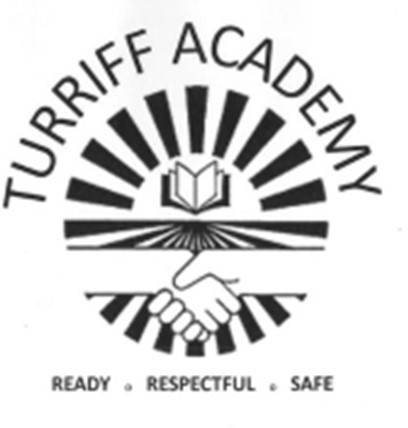 FACULTY OF HUMANITIESGeography Staff:Mr Michael ForsythMiss Laura SmithMrs Shakira Alecio-Allen PT Equity/SkillsHistory Staff: Mr George Baird PT Faculty Mrs Fran MottashawModern Studies Staff: Mrs Alison GrayMr Matthew LowRMPS Staff: Mrs Hannah Barraclough Courses in Humanities Faculty: National 3 GeographyNational 4 GeographyNational 5 GeographyHigher GeographyAdvanced Higher GeographyNational 3 HistoryNational 4 HistoryNational 5 HistoryHigher HistoryAdvanced Higher HistoryNational 3 Modern StudiesNational 4 Modern StudiesNational 5 Modern StudiesHigher Modern StudiesHigher PoliticsNational 4 RMPSNational 5 RMPSHigher RMPSUseful websites to help you with your choices:www.myworldofwork.co.uk www.skillsdevelopmentscotland. co.ukFurther advice and information on these options is available from your subject 2teacher, guidance teacher and careers adviser.